DAFTAR PUSTAKA [1]	B. Amaliah, C. Fatichah, and E. Suryani, “A Supply Selection Method for better Feasible Solution of balanced transportation problem,” Expert Syst. Appl., vol. 203, no. March, p. 117399, 2022, doi: 10.1016/j.eswa.2022.117399.[2]	Z. Lotfi A., “Fuzzy Sets,” Inf. Control, vol. 8, no. 3, pp. 338–353, 1965, doi: 10.1061/9780784413616.194.[3]	M. S. Sabbagh, H. Ghafari, and S. R. Mousavi, “A new hybrid algorithm for the balanced transportation problem,” Comput. Ind. Eng., vol. 82, pp. 115–126, 2015, doi: 10.1016/j.cie.2015.01.018.[4]	S. Muthukumar, R. Srinivasan, and V. Vijayan, “An optimal solution of unbalanced octagonal fuzzy transportation problem,” Mater. Today Proc., vol. 37, no. Part 2, pp. 1218–1220, 2020, doi: 10.1016/j.matpr.2020.06.375.[5]	B. Kolman and R. E. Beck, Elementary Linear Programming with Applications. Elsevier Inc, 1980. doi: https://doi.org/10.1016/B978-0-12-417910-3.X5000-1.[6]	I. Bambang, B. Surarso, and Sarwadi, Buku Ajar Program Linier. Semarang: Universitas Diponegoro, 2004. [Online]. Available: https://www.scribd.com/document/501740305/Buku-Ajar-Program-Linier[7]	F. S. Hillier and G. J. Lieberman, Introduction To Operations Research, Fifth edit. New York: McGraw Hill, 2010. doi: https://doi.org/10.2307/2345190.[8]	C. Anam, “Penentuan Solusi Optimal Program Linier Parametrik Dengan Metode Simpleks yang Direvisi.” Fakultas Sains dan Matematika Universitas Diponegoro, Semarang, 2003. [Online]. Available: http://eprints.undip.ac.id/32241/#:~:text=Metode simpleks yang direvisi dapat digunakan untuk mendapatkari,tidak ada solusi dalam interval parameter yang dievaluasi.[9]	Y. Gizka and Y. Yanita, “KORELASI HIMPUNAN KABUR DAN HIMPUNAN KABUR INTUISIONISTIK,” J. Mat, vol. 8, no. 1, p. 62, 2019.[10]	Aminudin, Prinsip-Prinsip Riset Operasi. Jakarta: Erlangga, 2005.[11]	N. K. T. Tastrawati, “Pemrograman Linier: Model Transportasi,” Model Transp., p. 66, 2015, [Online]. Available: https://simdos.unud.ac.id/uploads/file_penelitian_1_dir/8781306a6b31b1ee68718864f00a1e7f.pdf[12]	A. Budi Wirawan and Karyati, “Penyelesaian Masalah Transportasi Fuzzy Dengan Metode Pendekatan Monalisha Pada Distribusi Air Perusahaan Daerah Air Minum (Pdam) Tirtamarta Solving Fuzzy Transportation,” J. Sains Dasar, vol. 10, no. 2, pp. 36–43, 2021.[13]	A. Kamalia, R. H. Soelistyo, S. F. Awal, and S. Optimal, “Penyelesaian Masalah Transportasi Menggunakan Metode RCWMCAM dan Metode MODI,” vol. 21, no. 3, pp. 689–699, 2022.[14]	A. Ryani Septiana and L. Ratnasari, “Metode ASM Pada Masalah Transportasi Seimbang,” J. Mat., vol. 20, no. 2, pp. 71–78, 2017.[15]	P. Pandian and M. Jayalakshmi, “A new method for solving integer linear programming problems with fuzzy variables,” Appl. Math. Sci., vol. 4, no. 17–20, pp. 997–1004, 2010.[16]	Solikhin, “Metode Cost Deviation pada Masalah Transportasi Fuzzy,” Prism. Pros. Semin. Nas. Mat., vol. 2, pp. 2, 268–276, 2019.[17]	P. Subagyo, M. Asri, and T. H. Handoko, Dasar-dasar operations research, 2nd ed. Yogyakarta: BPFE-YOGYAKARTA, 1983.[18]	A. Firnando, S. Solikhin, and B. Irwanto, “METODE COST MINIMIZATION APPROACH DALAM MENENTUKAN SOLUSI FISIBEL AWAL PADA MASALAH TRANSPORTASI,” Universitas Diponegoro, 2019. [Online]. Available: https://www.semanticscholar.org/paper/ARTIKEL-REVIEW-%3A-METODE-COST-MINIMIZATION-APPROACH-Firnando-Solikhin/a73fd15fb1e41a8372811fad7ce4fed6f175dc4e[19]	T. J. R. Sitinjak, Riset operasi untuk pengambilan keputusan manajerial dengan aplikasi Excel. Yogyakarta: Graha Ilmu, 2006.LAMPIRAN 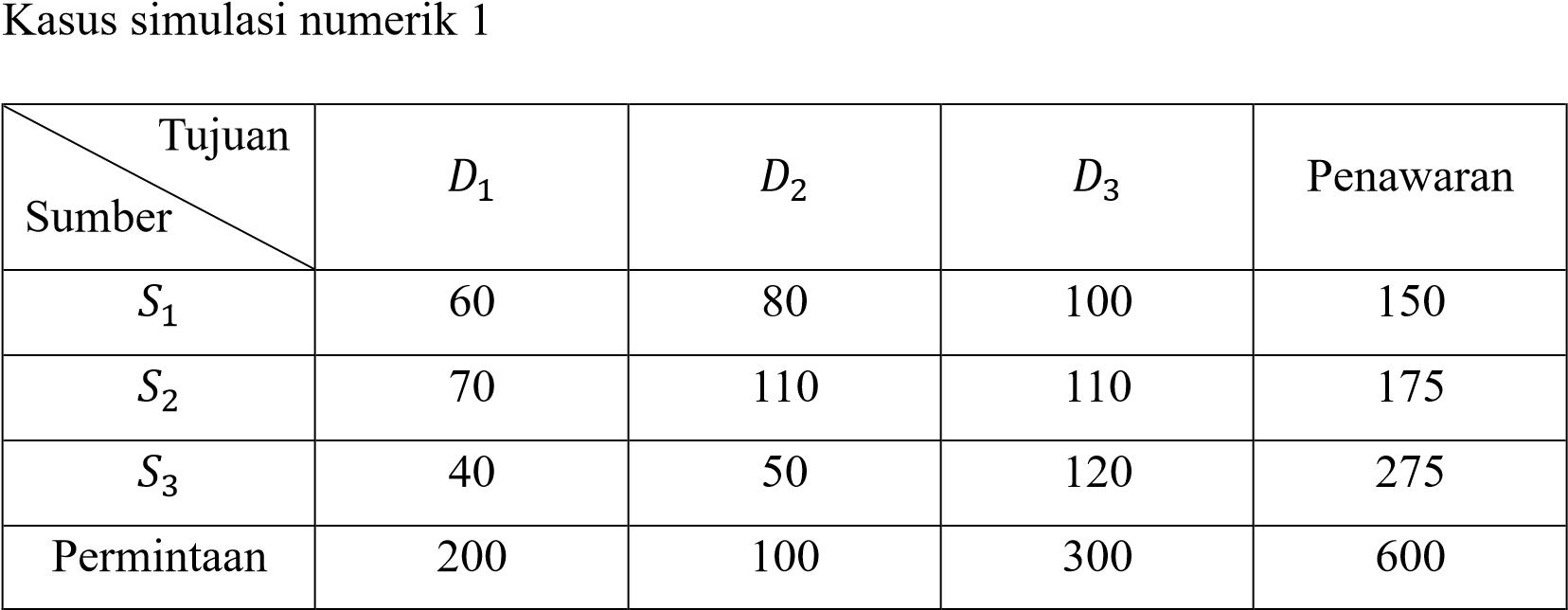 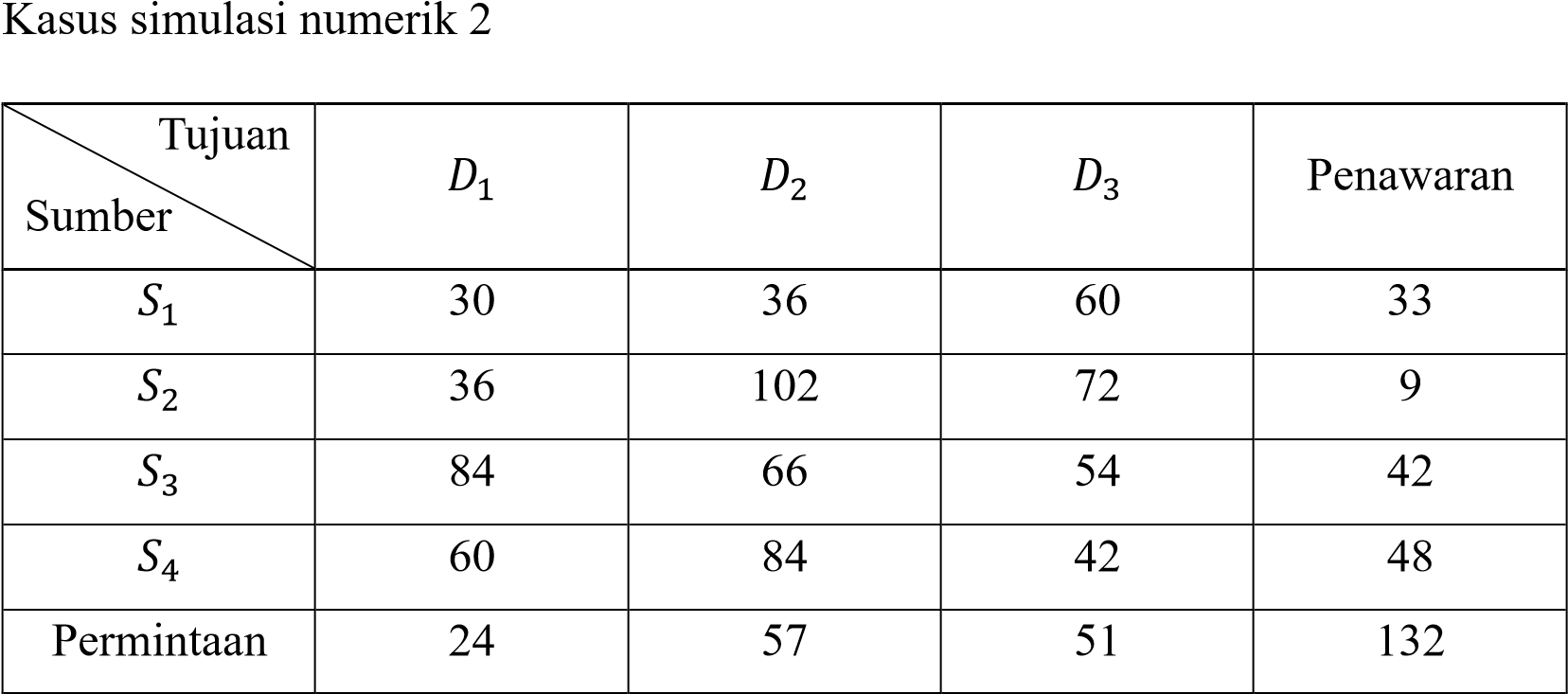 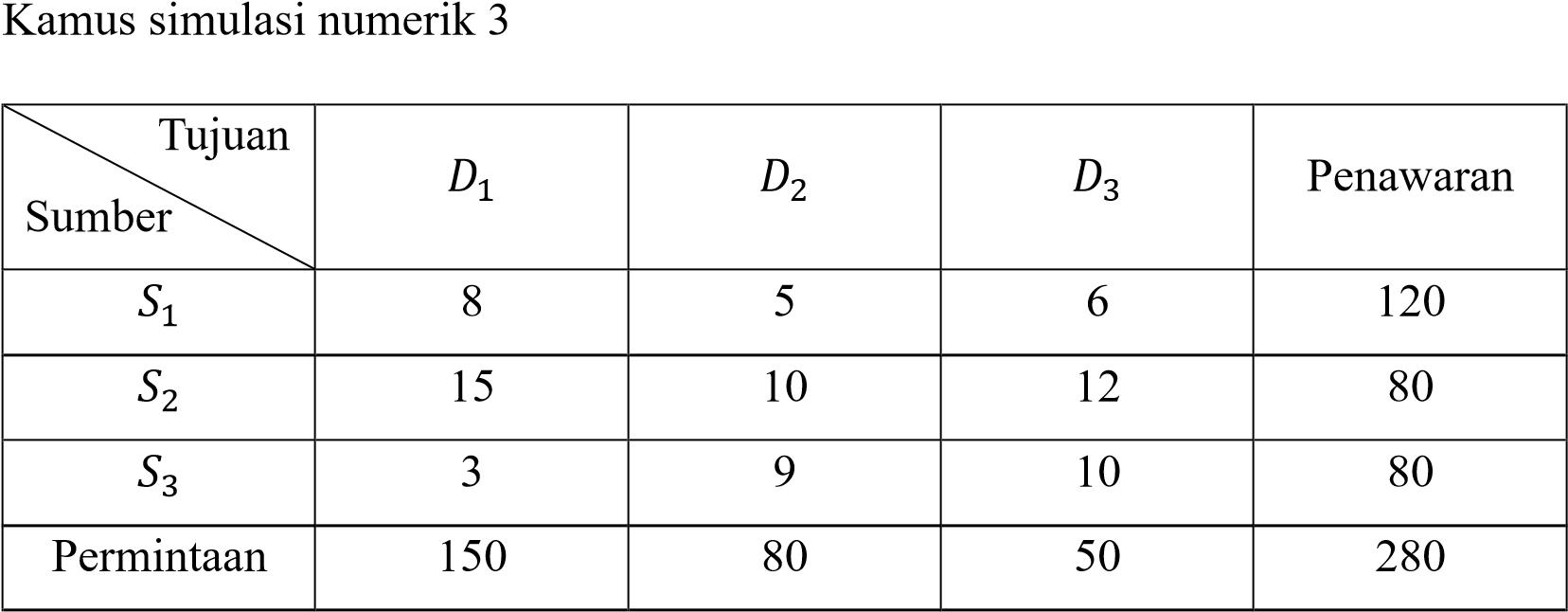 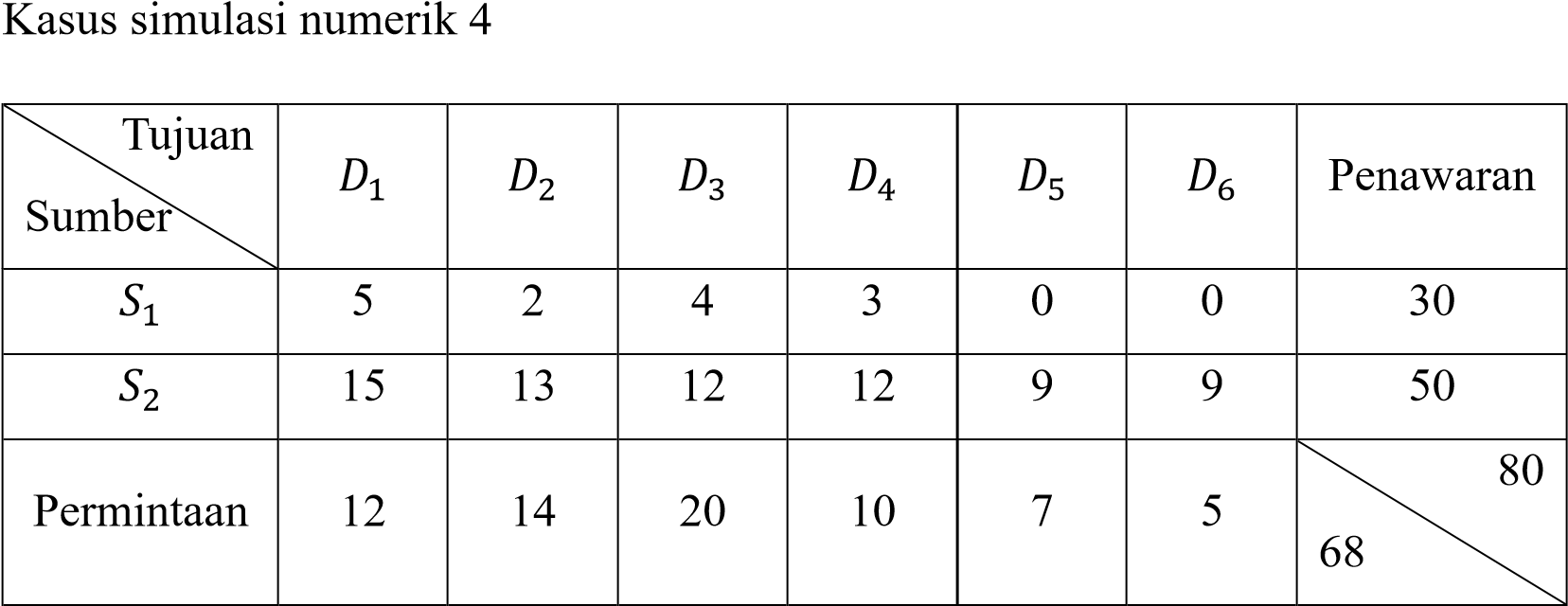 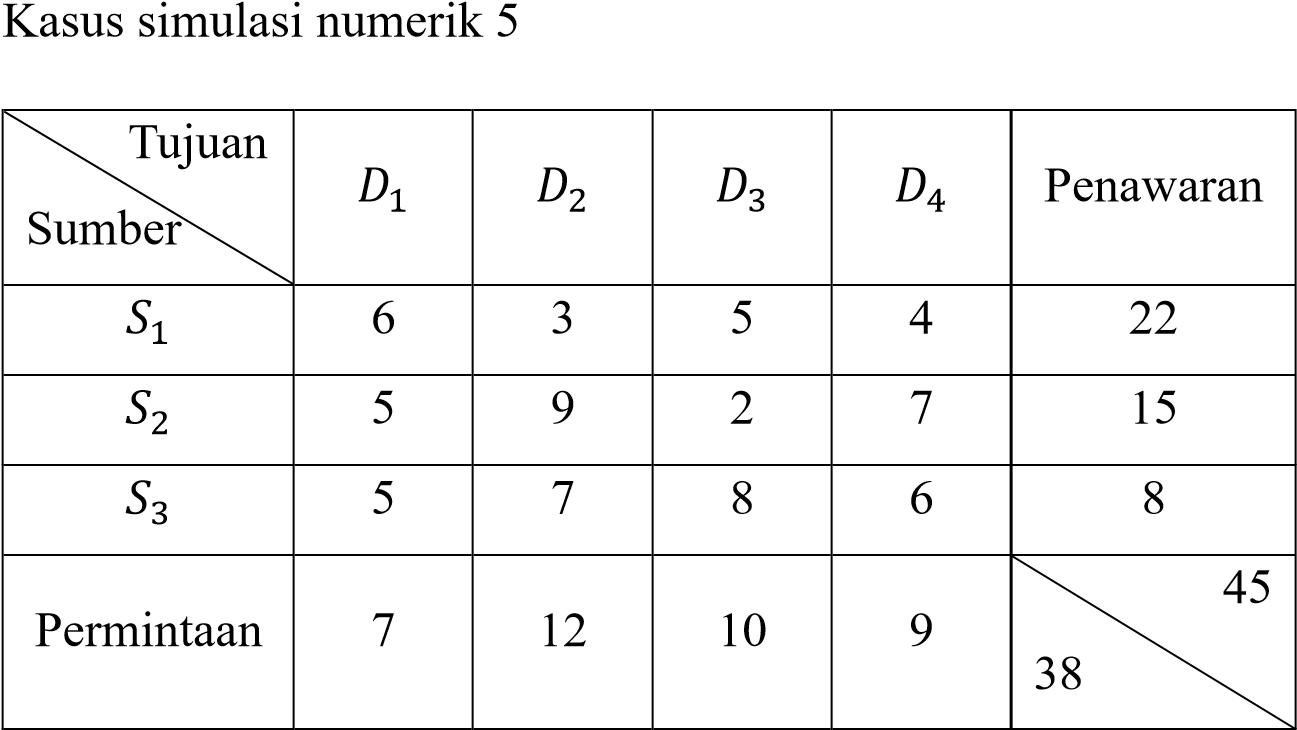 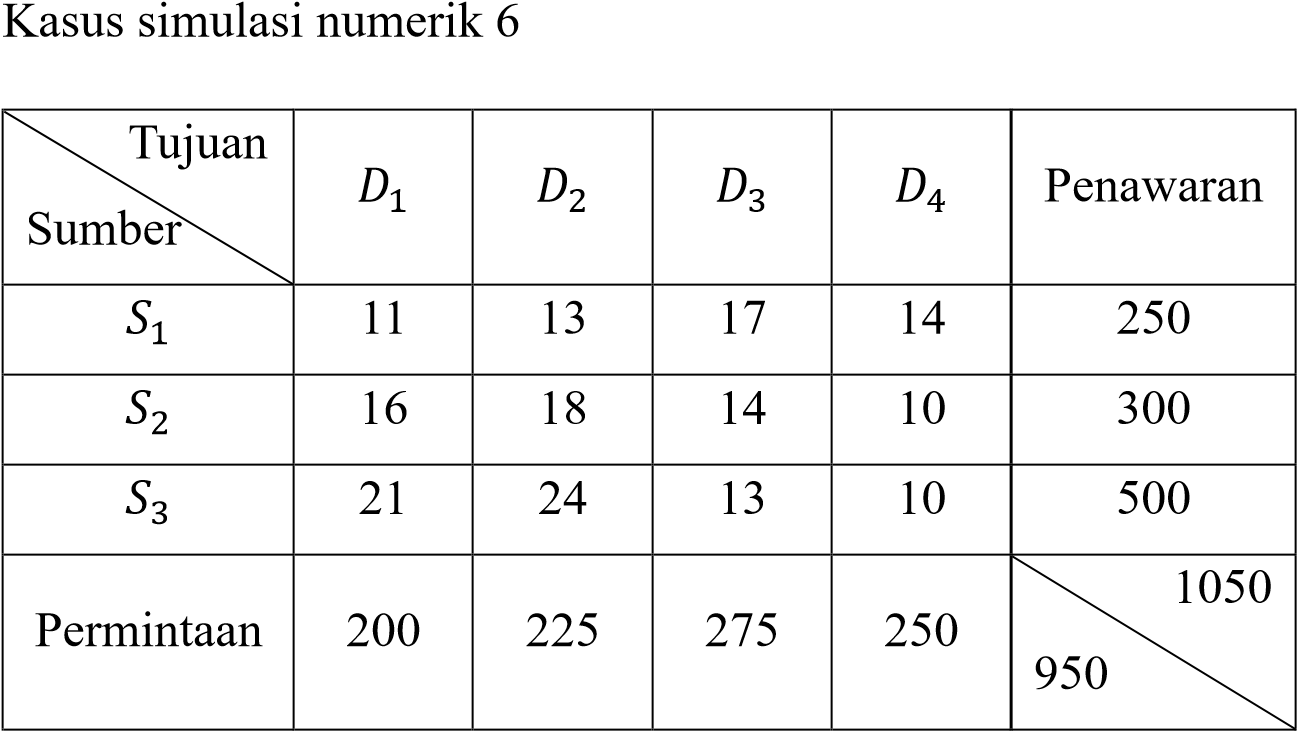 